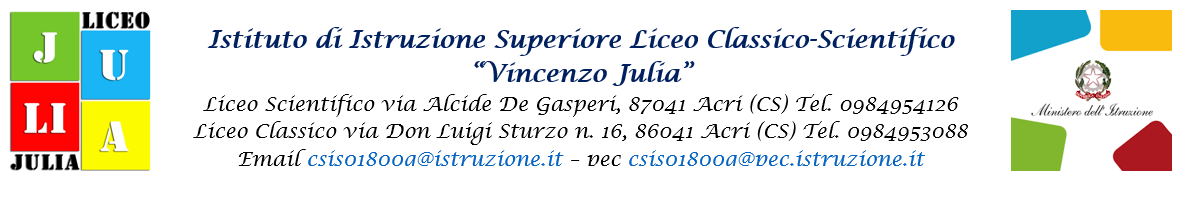 CLASSE III B ScientificoA.S. 2022-23 Per la classe III A al momento sono state programmate: 20  ore di PCTO  presso DiMEG ( Dipartimento di Ingegneria Meccanica, Energetica e Gestionale)  UNICAL -”Nuovi approcci ai testi antichi: letteratura greco-latina, bibliologia e informatica”10 ore di Julia in Rete presso la sede del Liceo Scientifico4 ore di formazione sulla sicurezzaaltre attività di PCTO saranno comunicate successivamenteCLASSE IV B ScientificoA.S.2022-23 Per la classe IV B sono state programmate: 15 ore di PCTO ( 7 ore in presenza e 8 ore online)  presso L’UNICAL -”Orientamento attivo nella transizione scuola-università”altre attività di PCTO saranno comunicate successivamenteA.S 2022-2023A.S 2023 – 2024TOTALESicurezzaH 4A.S.2021- 2022A.S 2022-2023A.S 2023 – 2024TOTALEUnical- DiBESTH 2525SicurezzaH 1212Tot H 37